	Ginebra, 27 de septiembre de 2016Muy Señora mía/Muy Señor mío:1	En nombre de la Cooperación sobre Normas Mundiales (WSC), deseo invitarle a la Mesa Redonda de Instituciones Académicas de la WSC que se celebrará el 17 de noviembre de 2016 coincidiendo con el Caleidoscopio de la UIT (14-16 de noviembre) e ITU Telecom World (14-17 de noviembre) en Bangkok (Tailandia). La Mesa Redonda de Instituciones Académicas de 2016 invita a profesores e investigadores universitarios, actores de la industria, representantes de los gobiernos y profesionales de la normalización a una discusión en forma de mesa redonda acerca de la manera de implicar a las Instituciones Académicas en la labor de normalización para un futuro sostenible. La finalidad es fortalecer las colaboraciones y discutir acerca de incentivos en todas las disciplinas. Los participantes contribuirán de manera concreta al debate compartiendo sus puntos de vista respecto de:–	La manera de promover el diálogo entre las Instituciones Académicas y la comunidad internacional de normalización;–	La manera de fomentar la diversidad de género en el mundo de la normalización;–	La manera en que la normalización de la IoT puede acelerar el desarrollo sostenible.La Mesa Redonda de Instituciones Académicas comenzará a las 09.30 horas. La inscripción de los participantes se iniciará a las 08.30 horas.2	Los debates se celebrarán únicamente en inglés.3	La participación está abierta a los Estados Miembros, a los Miembros de Sector, a los Asociados, a las Instituciones Académicas de la UIT, y a cualquier persona de un país que sea Miembro de la UIT y desee contribuir a los trabajos. Esto incluye a las personas que también sean miembros de organizaciones nacionales, regionales e internacionales. La participación en la Mesa Redonda de Instituciones Académicas es gratuita, pero no se concederá ninguna beca. 4	Puede encontrar información sobre la Mesa Redonda de Instituciones Académicas, incluyendo la descripción del evento, el proyecto de programa, la inscripción e información logística en el sitio web del UIT-T en la dirección http://www.itu.int/en/ITU-T/extcoop/Pages/wsc-academia-16.aspx.5	Le recuerdo que los ciudadanos procedentes de ciertos países necesitan visado para entrar y permanecer en Tailandia. Ese visado debe solicitarse al menos cuatro (4) semanas antes de la fecha de inicio de la Mesa Redonda y obtenerse en la oficina (embajada o consulado) que representa a Tailandia en su país o, en su defecto, en la más próxima a su país de partida.Atentamente,Chaesub Lee
Director de la Oficina de Normalización
de las Telecomunicaciones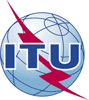 Unión Internacional de TelecomunicacionesOficina de Normalización de las Telecomunicaciones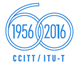 Ref.:Contacto:Tel.:
Fax:Ref.:Contacto:Tel.:
Fax:Circular TSB 247TSB Workshops/AMAlessia Magliarditi+41 22 730 5882
+41 22 730 5853A las Administraciones de los Estados Miembros de la Unión;A los Miembros de Sector del UIT-T;A los Asociados del UIT-T;A las Instituciones Académicas de la UITCorreo-e:Correo-e:tsbuni@itu.int Copia:A los Presidentes y a los Vicepresidentes de las Comisiones de Estudio del UIT-T;Al Director de la Oficina de Desarrollo de las Telecomunicaciones;Al Director de la Oficina de RadiocomunicacionesAsunto:Mesa Redonda de Instituciones Académicas de la Cooperación sobre Normas Mundiales (WSC) sobre el tema "Implicar a las Instituciones Académicas en la labor de normalización para un futuro sostenible"
Bangkok (Tailandia), 17 de noviembre de 2016Mesa Redonda de Instituciones Académicas de la Cooperación sobre Normas Mundiales (WSC) sobre el tema "Implicar a las Instituciones Académicas en la labor de normalización para un futuro sostenible"
Bangkok (Tailandia), 17 de noviembre de 2016Mesa Redonda de Instituciones Académicas de la Cooperación sobre Normas Mundiales (WSC) sobre el tema "Implicar a las Instituciones Académicas en la labor de normalización para un futuro sostenible"
Bangkok (Tailandia), 17 de noviembre de 2016